1. MotivateWho is someone famous you have met?a high-ranking government officialBilly Graham, Franklin Grahama sports heroan accomplished musician you admiremaybe one of your grandparents were someone famousan official of a large companya renowned doctor to whom you wenta famous general or admiral2. TransitionA face-to-face meeting with powerful, influential, or famous people can be intimidating. Moses got to meet God Himself in a personal experienceToday we look at specific character traits God shared with MosesWe learn that God will never do something outside of His character3. Bible Study3.1 God Is HolyListen for a personal meet and greet.Exodus 34:1-5 (NIV)  The LORD said to Moses, "Chisel out two stone tablets like the first ones, and I will write on them the words that were on the first tablets, which you broke. 2  Be ready in the morning, and then come up on Mount Sinai. Present yourself to me there on top of the mountain. 3  No one is to come with you or be seen anywhere on the mountain; not even the flocks and herds may graze in front of the mountain." 4  So Moses chiseled out two stone tablets like the first ones and went up Mount Sinai early in the morning, as the LORD had commanded him; and he carried the two stone tablets in his hands. 5  Then the LORD came down in the cloud and stood there with him and proclaimed his name, the LORD.What instruction did the Lord give to Moses? chisel two stone tabletsjust like the previous twobring them up the mountain“present yourself to me” everyone and all livestock stay away from the mountainWho did God declare Himself to be and what is the significance of His calling out His name? The LORDJehovah, Yahweh The God WHO IS  (in contrast to them who ain’t)What would be both positive and negative feelings by Moses returning for a second set of tablets? We must navigate the tension between intimacy and reverence in our relationship with God.Be in awe of who God isRemember He is Creator, Sustainer, SaviorSeek to discover what He has communicated in His WordSubmit to His authorityDeclare your faith and dependence on HimWorship, declare His worth  (“worth-ship”)Tell Him your feelings, your problems, your joys, your thanksWhen have you experienced God’s presence in a meaningful way? hearing a particular Truth that spoke specifically to me – in a sermon or Bible studyreading a verse or passage that seemed to jump out and grab my attentiontrusting Him in a difficult season of life and knowing His peacebeing reminded repeatedly of His provisionwhile involved in a particular outreach ministry and seeing God workduring a prayer session with fellow Christians and experiencing almost a physical feeling of God sweeping over the groupMoses was often dealing with the sinful rebellion of the people.  How can you talk to God about the same problem over and over, without nagging or complaining? avoid asking “Why don’t you answer???”approach God with the attitude, “I’m still trusting You”declare your trust in God’s timing, God’s method of answeringyou can go through some of the attributes or names of God, remind yourself of Who God is and what He is like3.2 God’s Character: Perfect and UnchangingListen for the revelation of God’s character.Exodus 34:6-7 (NIV)  And he passed in front of Moses, proclaiming, "The LORD, the LORD, the compassionate and gracious God, slow to anger, abounding in love and faithfulness, 7  maintaining love to thousands, and forgiving wickedness, rebellion and sin. Yet he does not leave the guilty unpunished; he punishes the children and their children for the sin of the fathers to the third and fourth generation."What traits are given to describe His character?compassiongraceslow to angerabounding in love			Note the similarities with the Fruit of the Spirit faithful				(love, joy, peace, patience, kindness, goodness, forgiving				gentleness, faithfulness, self-control)righteous/justConsider how God exercises these traits in practical terms. Jesus came to earth as the God-Man – wholly God and wholly manAccomplished forgiveness for our sinful condition by taking upon Himself our sin and the judgment of deathIndwells believers in the person of the Holy Spirit and produces those same qualities in our lives as we submit to His authorityWhat words or phrases imply the vastness of God’s mercy (not giving us the punishment we deserve)?forgiving wickedness forgiving rebellion and sinslow to angerNote the warning of the last part of verse 7.  What is a danger of our sin, at least in respect to those who follow us? if we live a life of continual rebellionif we repeatedly reject God’s rule in our livesit affects our children and grandchildrena lifestyle of willful unbelief and rebellion against God negatively affects succeeding generationsWhy doesn’t God ever tire of our repentance and dependence on Him for forgiveness? God is Loverepentance and confession demonstrate our inability to please God in our own strengthconfession is agreeing with God that I am a sinnerrepentance shows that I am sorry enough for sinning that I will changewe receive God’s forgiveness by faithGod is pleased by our dependence on Him, by our belief in what He promises to do3.3 Respond to God’s HolinessListen for Moses’ response.Exodus 34:8-9 (NIV)  Moses bowed to the ground at once and worshiped. 9  "O Lord, if I have found favor in your eyes," he said, "then let the Lord go with us. Although this is a stiff-necked people, forgive our wickedness and our sin, and take us as your inheritance."How did Moses respond to what God made known about Himself?bowed himself to the groundworshiped the Lorddeclared the worth of God  confessed their sin – agreed with God that they had sinned terribly What were the three requests he made? go with usforgive our wickedness and sintake us as your inheritanceOn what basis did Moses make his requests to God? worshiped Jehovah Godif I have found favor in your eyesconfessed their sin – agreed with God that they had sinned terriblyRecall an event, an example or a place that confronts you with the grandeur and holiness of God and caused you to stand in awe that you were in a covenant relationship with Him as His child.beauty of nature – mountains, ocean, sunsets, colorful flowersthe awesomeness of the universe – it’s size, how it holds togetherthe God who created that universe wants to have a personal relationship with me!the design of our bodies – structural engineering, chemical, electrical, energy supply, …we are created in His image – creativity, spiritual beings, much more than just a collection of cellsHow can we maintain an attitude of awe and reverence toward God?study God’s characteristics and attributesstudy the names of God which describe these attributesread and meditate on the Psalms where David and others modeled awe and reverenceHow does understanding God’s character help us discern His voice? just like you recognize the voice of someone you know on the phonewe will recognize that it is Godwe can tell that what is being told to us matches up with what we know about His characterGod will never act or speak in contradiction to His characterApplication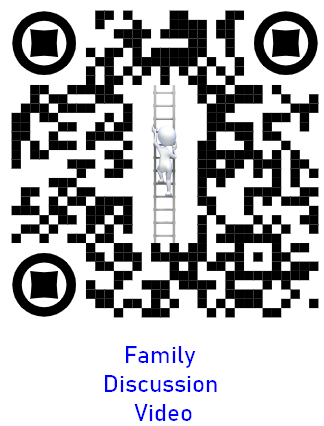 Worship. Reflect on the character of God noted in this passage and respond to God with a prayer of praise. Thank Him for each one of these attributes and for how you have experienced these attributes in your walk with Him.Evaluate. Consider some of the messages you’ve heard from religious leaders who claim to speak for God. Evaluate how their messages contrast with the character of God seen in this passageObey. Is there something specific God is wanting you to do in service to Him or in the life of another person? Consider how that task reflects the character of God. Obey Him and let the loving, gracious character of the One you serve be seen in you. 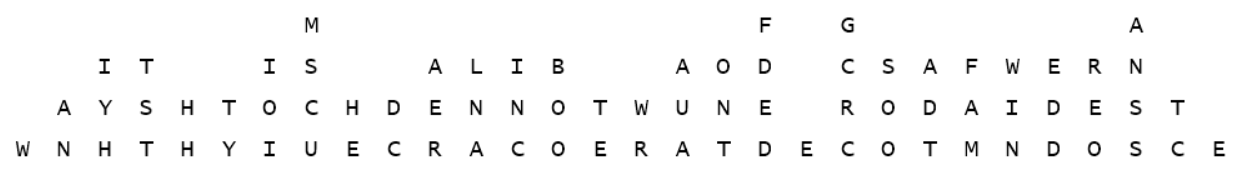 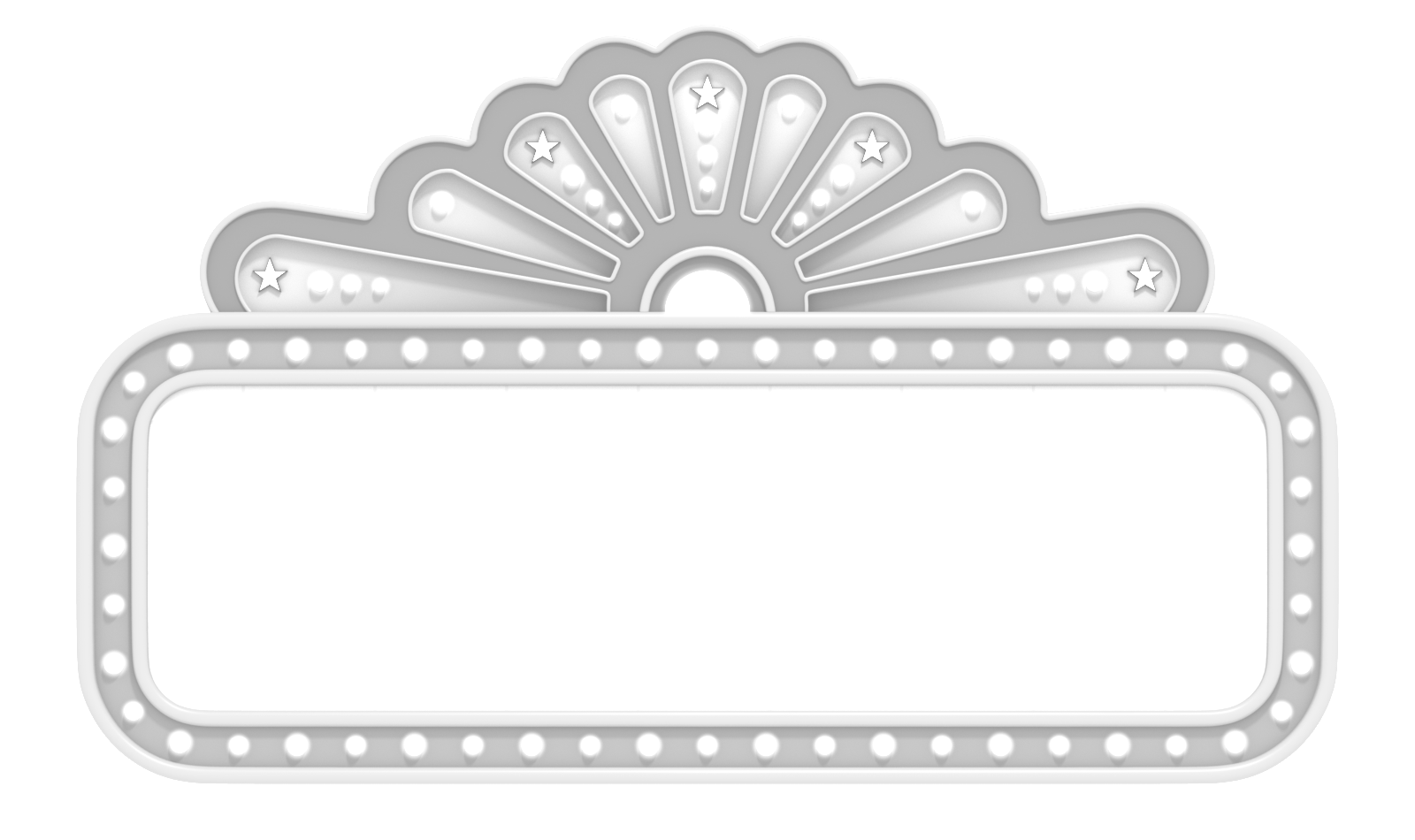 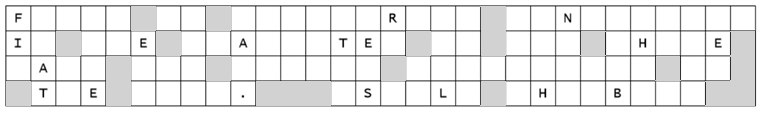 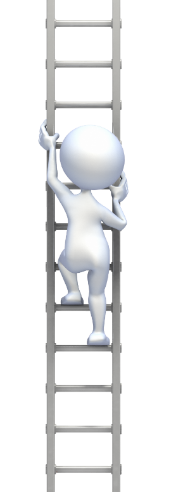 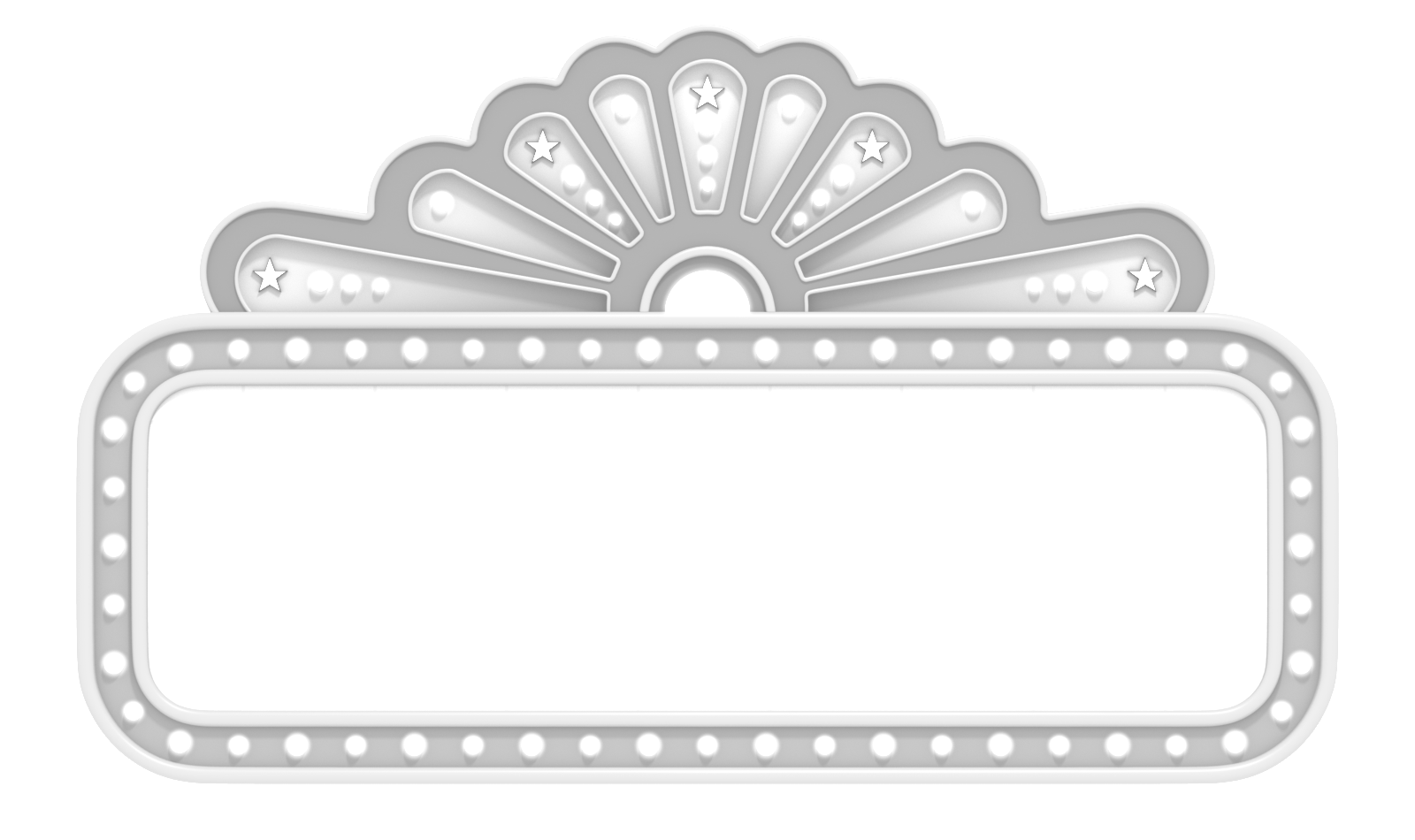 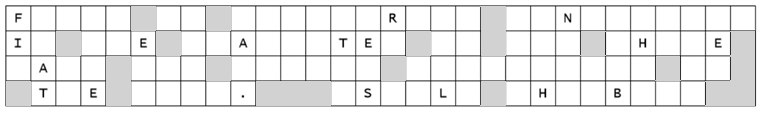 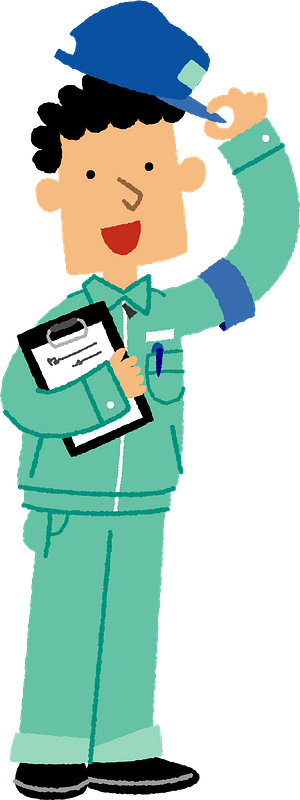 Positive FeelingsNegative Feelingswow, we get a second chanceGod didn’t have to do that, he could have zapped the whole bunch of usI’m glad we can salvage our relationship with GodI trust we’ve learned a lesson herewhat a painI bashed my knuckles several times messing with this stonewhat a long climb up the mountain againand they are heavyI could cheerfully choke Aaron for that golden calf episode